Педагоги прошли подготовку по оказанию первой помощи. С детьми случаются разные ситуации, но не все они находятся в зоне ответственности воспитателя и требуют оказания первой помощи. Первую помощь оказывают только при состояниях, в которых есть непосредственная угроза жизни и здоровью, а именно: отсутствие сознания; остановка дыхания и кровообращения; наружные кровотечения; инородные тела верхних дыхательных путей; травмы различных областей тела; ожоги; отморожения; отравления.       Так, 28 марта в детском саду педагогические работники прошли подготовку по оказанию первой помощи. Обучением педагогических работников и  правилам оказания первой помощи проведена ЧОУ ДПО «Учебно- методическим центром «Безопасность и охрана труда». Педагогическим работникам рассказали: при каких неотложных состояниях предусмотрены мероприятия первой помощи, как  оценить обстановку и создать безопасные условия для оказания первой помощи, вызвать скорую медицинскую помощь;  определить сознание;  как восстановить и поддерживать проходимость дыхательных путей; как  определить признаки жизни у пострадавшего и как провести сердечно-легочную реанимацию.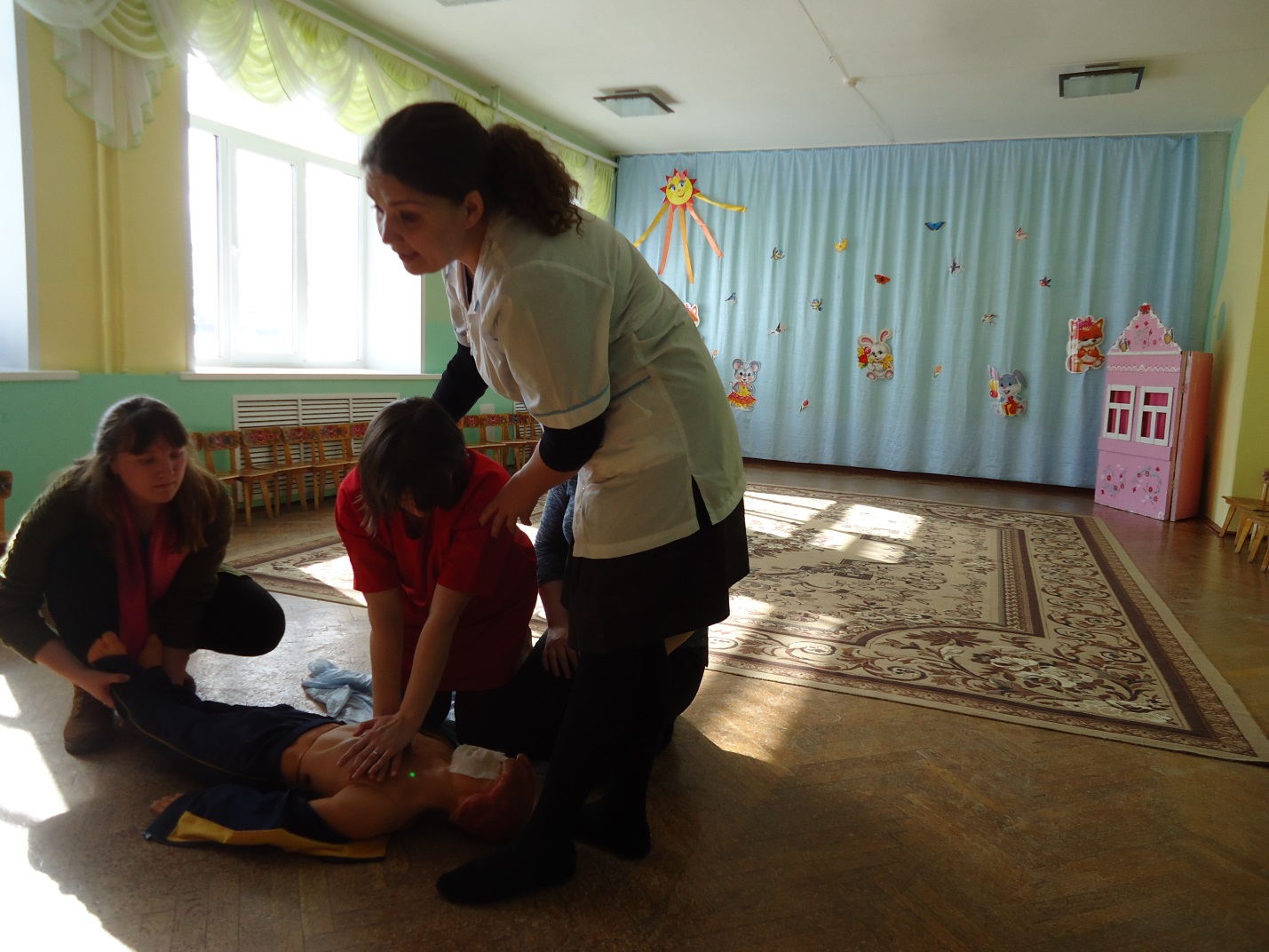 